                Secretaria Municipal de Educação de Ipumirim/SCPrograma Nacional de Alimentação Escolar – PNAENúcleo Educacional Municipal Professor Claudino Locatelli   Cardápio Pré-Escola I (4 - 5 anos) Zona Urbana Período Integral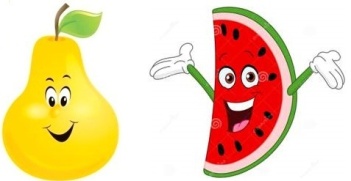 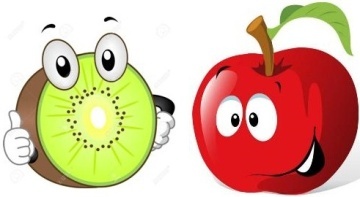                 Secretaria Municipal de Educação de Ipumirim/SCPrograma Nacional de Alimentação Escolar – PNAENúcleo Educacional Municipal Professor Claudino Locatelli   Cardápio Pré-Escola I (4 - 5 anos) Zona Urbana Período Integral                Secretaria Municipal de Educação de Ipumirim/SCPrograma Nacional de Alimentação Escolar – PNAENúcleo Educacional Municipal Professor Claudino Locatelli   Cardápio Pré-Escola I (4 - 5 anos) Zona Urbana Período Integral                Secretaria Municipal de Educação de Ipumirim/SCPrograma Nacional de Alimentação Escolar – PNAENúcleo Educacional Municipal Professor Claudino Locatelli   Cardápio Pré-Escola I (4 - 5 anos) Zona Urbana Período Integral                Secretaria Municipal de Educação de Ipumirim/SCPrograma Nacional de Alimentação Escolar – PNAENúcleo Educacional Municipal Professor Claudino Locatelli   Cardápio Pré-Escola I (4 - 5 anos) Zona Urbana Período Integral                Secretaria Municipal de Educação de Ipumirim/SCPrograma Nacional de Alimentação Escolar – PNAENúcleo Educacional Municipal Professor Claudino Locatelli   Cardápio Pré-Escola I (4 - 5 anos) Zona Urbana Período Integral                Secretaria Municipal de Educação de Ipumirim/SCPrograma Nacional de Alimentação Escolar – PNAENúcleo Educacional Municipal Professor Claudino Locatelli   Cardápio Pré-Escola I (4 - 5 anos) Zona Urbana Período Integral                Secretaria Municipal de Educação de Ipumirim/SCPrograma Nacional de Alimentação Escolar – PNAENúcleo Educacional Municipal Professor Claudino Locatelli   Cardápio Pré-Escola I (4 - 5 anos) Zona Urbana Período Integral                Secretaria Municipal de Educação de Ipumirim/SCPrograma Nacional de Alimentação Escolar – PNAENúcleo Educacional Municipal Professor Claudino Locatelli   Cardápio Pré-Escola I (4 - 5 anos) Zona Urbana Período Integral                Secretaria Municipal de Educação de Ipumirim/SCPrograma Nacional de Alimentação Escolar – PNAENúcleo Educacional Municipal Professor Claudino Locatelli   Cardápio Pré-Escola I (4 - 5 anos) Zona Urbana Período Integral                Secretaria Municipal de Educação de Ipumirim/SCPrograma Nacional de Alimentação Escolar – PNAENúcleo Educacional Municipal Professor Claudino Locatelli   Cardápio Pré-Escola I (4 - 5 anos) Zona Urbana Período Integral                Secretaria Municipal de Educação de Ipumirim/SCPrograma Nacional de Alimentação Escolar – PNAENúcleo Educacional Municipal Professor Claudino Locatelli   Cardápio Pré-Escola I (4 - 5 anos) Zona Urbana Período Integral                Secretaria Municipal de Educação de Ipumirim/SCPrograma Nacional de Alimentação Escolar – PNAENúcleo Educacional Municipal Professor Claudino Locatelli   Cardápio Pré-Escola I (4 - 5 anos) Zona Urbana Período IntegralNOVEMBRO / 2022NOVEMBRO / 2022NOVEMBRO / 2022NOVEMBRO / 2022NOVEMBRO / 2022NOVEMBRO / 2022NOVEMBRO / 2022NOVEMBRO / 2022NOVEMBRO / 2022NOVEMBRO / 2022NOVEMBRO / 2022NOVEMBRO / 2022NOVEMBRO / 2022Refeição / HorárioRefeição / Horário2ª FEIRA 31/102ª FEIRA 31/102ª FEIRA 31/103ª FEIRA 01/113ª FEIRA 01/114ª FEIRA 02/114ª FEIRA 02/115ª FEIRA 03/115ª FEIRA 03/116ª FEIRA 04/116ª FEIRA 04/11Lanche da manhã 8h40 as 9h00Lanche da manhã 8h40 as 9h00Leite + caféSanduícheMaçã / MangaLeite + caféSanduícheMaçã / MangaLeite + caféSanduícheMaçã / MangaLeite + cacauBolo de cenouraBanana / AbacaxiLeite + cacauBolo de cenouraBanana / AbacaxiLeite + cacauMinipizzaBanana / MelãoLeite + cacauMinipizzaBanana / MelãoLeite + caféPão + doce de frutaMaçã / Manga  Leite + caféPão + doce de frutaMaçã / Manga  Almoço11h05 as 11h35Almoço11h05 as 11h35Arroz + feijãoOmeleteTomate Arroz + feijãoOmeleteTomate Arroz + feijãoOmeleteTomate Arroz + feijãoCarne suína moídaBeterraba cozida      Arroz + feijãoCarne suína moídaBeterraba cozida      FERIADOFERIADORisoto comFrango (desfiado)Tomate + Acelga Risoto comFrango (desfiado)Tomate + Acelga Arroz + feijãoOmeleteCouve-flor Arroz + feijãoOmeleteCouve-flor Lanche da tarde 14h40 as 15h00Lanche da tarde 14h40 as 15h00IogurteRosquinha + frutaIogurteRosquinha + frutaIogurteRosquinha + frutaSuco de uva Pão de queijo + frutaSuco de uva Pão de queijo + frutaCháBolo de fubá + frutaCháBolo de fubá + frutaSuco de uvaBiscoito + frutaSuco de uvaBiscoito + frutaRefeição / HorárioRefeição / Horário2ª FEIRA 07/112ª FEIRA 07/112ª FEIRA 07/113ª FEIRA 08/113ª FEIRA 08/114ª FEIRA 09/114ª FEIRA 09/115ª FEIRA 10/115ª FEIRA 10/116ª FEIRA 11/116ª FEIRA 11/11Lanche da manhã 8h40 as 9h00Lanche da manhã 8h40 as 9h00Leite + cacauBiscoitoMaçã / MangaLeite + cacauBiscoitoMaçã / MangaLeite + cacauBiscoitoMaçã / MangaLeite + caféPão + meladoBanana / AbacaxiLeite + caféPão + meladoBanana / AbacaxiLeite + caféBolo de cacauMelancia /PêssegoLeite + caféBolo de cacauMelancia /PêssegoLeite + caféRosquinha doceBanana / MelãoLeite + caféRosquinha doceBanana / MelãoLeite + cacau Pão + frangoMaçã / Manga  Leite + cacau Pão + frangoMaçã / Manga  Almoço11h05 as 11h35Almoço11h05 as 11h35Arroz + feijãoCoraçãozinho Repolho    Arroz + feijãoCoraçãozinho Repolho    Arroz + feijãoCoraçãozinho Repolho    Arroz + feijãoOmelete AlfaceArroz + feijãoOmelete AlfaceMacarrãoCarne moída bovinaBeterraba cozida MacarrãoCarne moída bovinaBeterraba cozida PolentaRagu suínoTomatePolentaRagu suínoTomateArroz + feijãoCarne moída suína Acelga      Arroz + feijãoCarne moída suína Acelga      Lanche da tarde 14h40 as 15h00Lanche da tarde 14h40 as 15h00Suco de uvaWaffle + frutaSuco de uvaWaffle + frutaSuco de uvaWaffle + frutaIogurteBiscoito + frutaIogurteBiscoito + frutaChá Pão de queijo + frutaChá Pão de queijo + frutaChá Minipizza + frutaChá Minipizza + frutaChá Biscoito + frutaChá Biscoito + frutaRefeição / HorárioRefeição / Horário2ª FEIRA 14/112ª FEIRA 14/112ª FEIRA 14/113ª FEIRA 15/113ª FEIRA 15/114ª FEIRA 16/114ª FEIRA 16/115ª FEIRA 17/115ª FEIRA 17/116ª FEIRA 18/116ª FEIRA 18/11Lanche da manhã 8h40 as 9h00Lanche da manhã 8h40 as 9h00Leite + caféBiscoitoMaçã / MangaLeite + caféBiscoitoMaçã / MangaLeite + caféBiscoitoMaçã / MangaLeite + caféPão + doce de leiteAbacaxi / GoiabaLeite + caféPão + doce de leiteAbacaxi / GoiabaLeite + cacauBolo de bananaBanana / MelãoLeite + cacauBolo de bananaBanana / MelãoLeite + caféPão + queijoMaçã / Melancia  Leite + caféPão + queijoMaçã / Melancia  Almoço11h05 as 11h35Almoço11h05 as 11h35Arroz + feijãoOmelete Tomate Arroz + feijãoOmelete Tomate Arroz + feijãoOmelete Tomate FERIADOFERIADOPolenta Ragu suíno    Repolho colorido    Polenta Ragu suíno    Repolho colorido    Risoto comcoraçãozinhoTomate + Acelga Risoto comcoraçãozinhoTomate + Acelga Arroz + feijãoCoxinha assadaCouve-flor Arroz + feijãoCoxinha assadaCouve-flor Lanche da tarde 14h40 as 15h00Lanche da tarde 14h40 as 15h00Iogurte Rosquinha + frutaIogurte Rosquinha + frutaIogurte Rosquinha + frutaSuco de uvaWaffle + frutaSuco de uvaWaffle + frutaChá Pão de queijo + frutaChá Pão de queijo + frutaSuco de uvaBolo de laranja + frutaSuco de uvaBolo de laranja + frutaRefeição / HorárioRefeição / Horário2ª FEIRA 21/112ª FEIRA 21/112ª FEIRA 21/113ª FEIRA 22/113ª FEIRA 22/114ª FEIRA 23/114ª FEIRA 23/115ª FEIRA 24/115ª FEIRA 24/116ª FEIRA 25/116ª FEIRA 25/11Lanche da manhã 8h40 as 9h00Lanche da manhã 8h40 as 9h00Leite + caféSanduícheMaçã / MangaLeite + caféSanduícheMaçã / MangaLeite + caféSanduícheMaçã / MangaLeite + cacauPão + meladoBanana / AbacaxiLeite + cacauPão + meladoBanana / AbacaxiLeite + caféBolo de limãoMaçã / MelanciaLeite + caféBolo de limãoMaçã / MelanciaLeite + cacauPão + creme vegetalBanana / MelãoLeite + cacauPão + creme vegetalBanana / MelãoLeite + caféBiscoitoMaçã / Manga  Leite + caféBiscoitoMaçã / Manga  Almoço11h05 as 11h35Almoço11h05 as 11h35Arroz + feijãoCoraçãozinho Repolho  Arroz + feijãoCoraçãozinho Repolho  Arroz + feijãoCoraçãozinho Repolho  Arroz + feijãoOmelete TomateArroz + feijãoOmelete TomateMacarrãoCarne bovina moídaAlface MacarrãoCarne bovina moídaAlface Arroz + feijãoCarne moída suínaAcelga        Arroz + feijãoCarne moída suínaAcelga        PolentaRagu suínoBeterraba cozida PolentaRagu suínoBeterraba cozida Lanche da tarde 14h40 as 15h00Lanche da tarde 14h40 as 15h00Iogurte Rosquinha + frutaIogurte Rosquinha + frutaIogurte Rosquinha + frutaChá Pão de queijo + frutaChá Pão de queijo + frutaSuco de uvaWaffle + frutaSuco de uvaWaffle + frutaChá Minipizza + frutaChá Minipizza + frutaSuco de uvaBolacha caseira + frutaSuco de uvaBolacha caseira + frutaRefeição / HorárioRefeição / Horário2ª FEIRA 28/112ª FEIRA 28/112ª FEIRA 28/113ª FEIRA 29/113ª FEIRA 29/114ª FEIRA 30/114ª FEIRA 30/115ª FEIRA 01/125ª FEIRA 01/126ª FEIRA 02/126ª FEIRA 02/12Lanche da manhã 8h40 as 9h00Lanche da manhã 8h40 as 9h00Leite + caféBiscoitoMaçã / MangaLeite + caféBiscoitoMaçã / MangaLeite + caféBiscoitoMaçã / MangaLeite + cacauPão + queijoBanana / AbacaxiLeite + cacauPão + queijoBanana / AbacaxiLeite + caféBolo de cenouraMaçã / PêssegoLeite + caféBolo de cenouraMaçã / PêssegoLeite + cacauBiscoitoBanana / MelãoLeite + cacauBiscoitoBanana / MelãoLeite + caféPão + doce de frutaMaçã / Melancia  Leite + caféPão + doce de frutaMaçã / Melancia  Almoço11h05 as 11h35Almoço11h05 as 11h35Arroz + feijãoOmelete Tomate Arroz + feijãoOmelete Tomate Arroz + feijãoOmelete Tomate Arroz + feijãoCarne moída de frangoBeterraba cozida      Arroz + feijãoCarne moída de frangoBeterraba cozida      PolentaRagu suíno   Repolho colorido    PolentaRagu suíno   Repolho colorido    Risoto comFrango (desfiado)Tomate + Acelga Risoto comFrango (desfiado)Tomate + Acelga Arroz + feijãoCoxinha assadaCouve-flor Arroz + feijãoCoxinha assadaCouve-flor Lanche da tarde 14h40 as 15h00Lanche da tarde 14h40 as 15h00Iogurte Rosquinha + frutaIogurte Rosquinha + frutaIogurte Rosquinha + frutaChá Pão de queijo + frutaChá Pão de queijo + frutaSuco de uvaWaffle + frutaSuco de uvaWaffle + frutaChá Bolo de fubá + frutaChá Bolo de fubá + frutaSuco de uvaBiscoito + frutaSuco de uvaBiscoito + frutaComposição Nutricional(Média Semanal)Composição Nutricional(Média Semanal)Energia (kcal)CHO (g)55 a 65% do VETCHO (g)55 a 65% do VETPTN (g)10 a 15% do VETPTN (g)10 a 15% do VETLPD (g)15 a 30% do VETLPD (g)15 a 30% do VETCARDÁPIO SUJEITO A ALTERAÇÕES, SEM AVISO PRÉVIOCARDÁPIO SUJEITO A ALTERAÇÕES, SEM AVISO PRÉVIOComposição Nutricional(Média Semanal)Composição Nutricional(Média Semanal)937167g - 69%167g - 69%22g - 10%22g - 10%22g - 21%22g - 21%CARDÁPIO SUJEITO A ALTERAÇÕES, SEM AVISO PRÉVIOCARDÁPIO SUJEITO A ALTERAÇÕES, SEM AVISO PRÉVIONutricionista PNAE Maikeli Frozza – CRN 10.3519Nutricionista PNAE Maikeli Frozza – CRN 10.3519Nutricionista PNAE Maikeli Frozza – CRN 10.3519Nutricionista PNAE Maikeli Frozza – CRN 10.3519Nutricionista PNAE Maikeli Frozza – CRN 10.3519Nutricionista PNAE Maikeli Frozza – CRN 10.3519Nutricionista PNAE Maikeli Frozza – CRN 10.3519Nutricionista PNAE Maikeli Frozza – CRN 10.3519Nutricionista PNAE Maikeli Frozza – CRN 10.3519Nutricionista PNAE Maikeli Frozza – CRN 10.3519Nutricionista PNAE Maikeli Frozza – CRN 10.3519